J.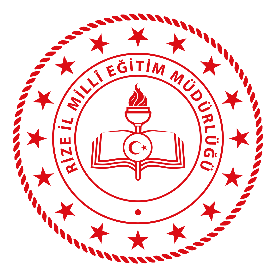 RİZE İl MİLLİ EĞİTİM MÜDÜRLÜĞÜGENÇ YAZARLAR ve ŞAİRLER PROJESİ PULİ EDEBİYAT DERGİSİESER GÖNDERİM FORMU VE TAAHHÜTNAMERize İl Milli Eğitim Müdürlüğünce yürütülen “Genç Yazarlar ve Şairler Projesi” kapsamında çıkarılan “Puli Edebiyat Dergisi” şartnamesi tarafımca okunmuş olup dergi için velisi olduğum öğrencimin hazırladığı ekte sunulan eserin öğrencim tarafından yazıldığını gerek eserin telif haklarının 5846 Sayılı Fikir ve Sanat Eserleri Kanunu gerekse diğer ilgili mevzuat gereği Rize İl Milli Eğitim Müdürlüğüne telif ücreti talebimin olmadan geçeceğini, eserle ilgili tüm yasal sorumluluğun bana ait olacağını beyan ve taahhüt ederim.…../…../……..Veli Adı-Soyadı:          İmza:Ek: Eserin Adı (……. Sayfa)NOT: Bu form dijital ortamda doldurup ıslak imzalı olarak, ekleri ise dijital kayıt ortamda ( DVD, CD, USB bellek ) okul müdürlüklerine teslim edilecektir.ÖĞRENCİNİNÖĞRENCİNİNADI-SOYADIOKUDUĞU İLÇEOKULUSINIFI-NUMARASIÖĞRENCİ VELİSİNİNÖĞRENCİ VELİSİNİNADI-SOYADICEP TELEFON NU.